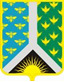 Кемеровская областьНовокузнецкий муниципальный районАдминистрация Новокузнецкого муниципального районаПОСТАНОВЛЕНИЕот «___»________ 2014 г. №____г. НовокузнецкОб утверждении административного регламента по предоставлению муниципальной услуги «Организация питания обучающихся в муниципальных образовательных учреждениях Новокузнецкого муниципального района»В соответствии с ч.1 ст. 29 ФЗ от 27.07.2010 № 210-ФЗ «Об организации и предоставлении государственных и муниципальных услуг» и руководствуясь Постановлением администрации Новокузнецкого района от 18.08.2011 (в редакции от 02.09.2013) №122 «О порядке разработки и утверждения административных регламентов предоставления муниципальных услуг», администрация Новокузнецкого муниципального района постановляет:1.	Утвердить административный регламент по предоставлению муниципальной услуги «Организация питания обучающихся в муниципальных образовательных учреждениях Новокузнецкого муниципального района», согласно приложению № 1 к настоящему постановлению.2. Контроль за исполнением настоящего постановления возложить на заместителя главы Новокузнецкого муниципального района по социальным вопросам (Т.М. Голдобину).3. Опубликовать настоящее постановление в Новокузнецкой районной газете «Сельские вести».4.	Настоящее постановления вступает в силу со дня официального опубликования.Глава Новокузнецкого муниципального района                                      	      Е. А. МанузинПриложение №1 к постановлению администрации Новокузнецкого муниципального района №    от	2014 годаАдминистративный регламент по предоставлению муниципальной услуги«Организация питания обучающихсяв муниципальных образовательных учреждениях Новокузнецкого муниципального района»Общие положенияНастоящий административный  регламент  (далее  -  Регламент) устанавливает порядок предоставления муниципальной услуги «Организация питания обучающихся в муниципальных образовательных учреждениях Новокузнецкого муниципального района» (далее - муниципальная услуга) и стандарт предоставления муниципальной услуги, включая сроки и последовательность административных процедур и административных действий при предоставлении муниципальной услуги на территории муниципального образования «Новокузнецкий муниципальный район». Администрация Новокузнецкого муниципального района (далее - Администрация) через уполномоченный орган - «управление образования администрации Новокузнецкого муниципального района» (далее — управление) организует, обеспечивает и контролирует деятельность образовательных учреждений по предоставлению муниципальной услуги на территории района. Муниципальная услуга осуществляется через муниципальные образовательные учреждения (далее - учреждения) (Приложение №1).От имени учреждений действуют их руководители на основании Устава муниципального общеобразовательного учреждения.Описание лиц, имеющих право на получение Услуги.Получателями муниципальной услуги являются физические лица - дети и родители (законные представители) детей в возрасте от 6,5 до 18 лет. В исключительных случаях возможно расширение возрастных границ (в соответствии с Уставом учреждения).При оказании муниципальной услуги учреждения осуществляют взаимодействие с:            - МБУ «Комбинат питания Новокузнецкого муниципального района» (на основании Трехстороннего соглашения и в соответствии с муниципальным заданием) (далее - МБУ).            - Отдел ФС по надзору в сфере защиты прав потребителей и благополучия человека по Кемеровской области в городе Новокузнецке и Новокузнецком районе.Порядок информирования о предоставлении муниципальной услуги.Информирование о предоставлении муниципальной услуги осуществляется:непосредственно в муниципальных образовательных учреждениях.в управлении образования администрации Новокузнецкого муниципального района Кемеровской области.Сведения о месте нахождении, справочных телефонах, факсе, адресе официального сайта в сети Интернет, адресе электронной почты учреждений предоставляющих муниципальную услугу:  1.3.2.1. Адрес места нахождения администрации Новокузнецкого муниципального района:Юридический адрес: 654216, Российская Федерация, Кемеровская область, Новокузнецкий район, с. Атаманово, ул. Центральная, д.109а.Фактический адрес: 654041, Российская Федерация, Кемеровская область, г. Новокузнецк, ул. Сеченова, д. 25.Телефон приемной главы администрации Новокузнецкого муниципального района: (3843) 77-93-57.Адрес официального сайта администрации Новокузнецкого муниципального района в сети Интернет: http://www.admnkr.ru.   1.3.2.2. Адрес места нахождения управления образования администрации Новокузнецкого муниципального района (далее - Управление):Юридический адрес: 654201, Российская Федерация, Кемеровская область, Новокузнецкий район, с. Сосновка, ул. Целинная, 57.Фактический адрес: 654041, Российская Федерация, Кемеровская область, г. Новокузнецк, ул. Сеченова, д. 25.Телефон приемной Управления: (3843) 77-91-71.Адрес официального сайта Управления в сети Интернет: http://uonkr.ucoz.ru/.Адрес электронной почты Управления, е-mail: uonkr@yandex.ru.График (режим) работы Управления:- понедельник - пятница с 08-30 часов до 17-30 часов;- перерыв на обед с 12-00 часов до 13-00 часов;- выходные дни суббота, воскресенье, нерабочие праздничные дни;       - в предпраздничные дни время работы сокращается на один час.Информирование о предоставлении муниципальной услуги осуществляется:       - посредством размещения соответствующей информации в средствах массовой информации;         - с использованием средств телефонной связи;         - путем размещения в сети Интернет на официальном сайте управления образования администрации Новокузнецкого муниципального района Кемеровской области (uonmr@yandex.ru);         - через информационные стенды в муниципальных образовательных учреждениях;         - через федеральной государственной информационной системы «Единый портал государственных и муниципальных услуг (функций)». Адрес официального сайта ФГИС «Единый портал государственных и муниципальных услуг (функций)»: https://www.gosuslugi.ru/.Оказание вышеназванной услуги через Многофункциональный центр не оказывается.Информация о предоставлении муниципальной услуги должна содержать сведения:о действиях родителей (законных представителей), являющихся основанием для предоставления муниципальной услуги;о порядке предоставления муниципальной услуги;о перечне документов для предоставления муниципальной услуги;о должностных лицах, ответственных за предоставление муниципальной услуги;о графике приема получателей муниципальной услуги;об основаниях для отказа в предоставлении муниципальной услуги;о порядке обжалования действий (бездействия) должностных лиц, предоставляющих муниципальную услугу.Консультирование по вопросам предоставления муниципальной услуги осуществляется в устной форме. Консультации по вопросам предоставления муниципальной услуги проводятся специалистами управления образования администрации Новокузнецкого муниципального района. Специалисты, осуществляющие консультирование и информирование граждан, несёт персональную ответственность за полноту, грамотность и доступность проведённого консультирования.При ответах на телефонные звонки и устные обращения граждан специалисты подробно и в вежливой (корректной) форме информируют обратившихся по интересующим их вопросам. Ответ на телефонный звонок должен начинаться с информации о наименовании органа, в который позвонил гражданин, фамилии, имени, отчестве и должности специалиста, принявшего телефонный звонок.При невозможности специалиста, принявшего звонок, самостоятельно ответить на поставленные вопросы, гражданину должен быть сообщен телефонный номер, по которому можно получить необходимую информацию.Предоставление информации в письменном виде осуществляется на письменное обращение заявителя (заявление, телеграмма, факс), а также на устное обращение по просьбе заявителя путем направления ответа почтовым отправлением или  факсимильной  связью, если этого желает обратившийся.Письменное обращение заявителя должно быть зарегистрировано в день поступления и рассмотрено не позднее чем в трехдневный срок со дня его поступления, после чего оно передается должностному лицу с указанием срока исполнения.Письменный ответ на обращение заявителя должен быть изложен в простой, четкой и понятной форме с указанием фамилии, инициалов, номера телефона должностного лица и за подписью руководителя учреждения направлен заявителю в установленный срок, но не позднее 30 дней со дня регистрации письменного обращения заявителя.Стандарт предоставления услугиПолное наименование муниципальной услуги: «Организация питания обучающихся муниципальных общеобразовательных учреждений Новокузнецкого муниципального района».Предоставление муниципальной услуги осуществляется Муниципальным бюджетным учреждением «Комбинат питания Новокузнецкого муниципального района» на основании трехстороннего соглашения, заключенного между администрацией Новокузнецкого муниципального района, управлением образования администрации Новокузнецкого муниципального района и Исполнителем, и в соответствии с Муниципальным заданием.Контроль за качеством предоставление Услуги осуществляет администрация Новокузнецкого муниципального района, в лице управления образования администрации Новокузнецкого муниципального района на основании трехстороннего соглашения между Учредителем, Заказчиком и Исполнителем.Условия и сроки предоставления муниципальной услуги.Сроки предоставления данной муниципальной услуги с 1 сентября по 30 мая (в течение учебного года) в дни проведения учебных занятий (за исключением каникул, карантинов, выходных дней, дней, когда обучающиеся не посещают занятия).Срок оказания данной муниципальной услуги:Прием и регистрация заявления – 1 деньРассмотрение, подготовка ответа, направление заявителю письменного ответа по существу обращения (заявления) – не более 30 дней. Предоставление муниципальной услуги осуществляется в соответствии со следующими нормативными правовыми актами:- Конвенцией о правах ребенка (одобрена Генеральной Ассамблеей ООН 20.11.1989);- Конституцией Российской Федерации ("Российская газета", № 237, 25.12.1993);- Гражданским кодексом Российской Федерации (часть первая) от 30.11.1994 № 51-ФЗ (ред. от 05.05.2014) (с изм. и доп., вступ. в силу с 01.09.2014) ("Российская газета", № 238-239, 08.12.1994);- Семейным кодексом Российской Федерации от 29.12.1995 № 223-ФЗ (ред. от 05.05.2014) ("Российская газета", № 17, 27.01.1996);Федеральным законом от 24.07.1998 № 124-ФЗ «Об основных гарантиях прав ребенка в Российской Федерации» (ред. от 02.12.2013) (Собрание законодательства Российской Федерации от 3 августа 1998 г., № 31, ст. 3802);- Федеральным законом от 06.10.2003 № 131-ФЗ «Об общих принципах организации местного самоуправления в Российской Федерации» (ред. от 21.07.2014) (Собрание законодательства Российской Федерации от 06 октября 2003 г., № 40, ст. 3822); - Федеральным законом от 27.07.2006 № 152-ФЗ «О персональных данных» (ред. от 04.06.2014) (Собрание законодательства Российской Федерации от 31.07.2006, N 31 (1 ч.), ст. 3451);-Федеральным законом от 27.07.2006 № 149-ФЗ «Об информации, информационных технологиях и о защите информации» (ред. от 21.07.2014) (Собрание законодательства Российской Федерации от 31.07.2006 № 31 (1 ч.), ст. 3448);Федеральным законом от 09.02.2009 № 8-ФЗ «Об обеспечении доступа к информации о деятельности государственных органов и органов местного самоуправления» (ред. от 28.12.2013) (Собрание законодательства Российской Федерации от 16.02.2009, № 7, ст. 776);-Федеральный закон от 29.12.2012 № 273-ФЗ «Об образовании в Российской Федерации» (ред. от 21.07.2014) (Собрание законодательства Российской Федерации от 31 декабря 2012 г., № 53 (ч.1), ст. 7598);- Закон Кемеровской области от 05.07.2013 № 86-ОЗ «Об образовании» (принят постановлением Совета народных депутатов Кемеровской области от 3 июля 2013 г. № 2279) (Кузбасс, 2013, 10 июля) (ред. от 26.12.2013г.);- Постановлением администрации Новокузнецкого муниципального района от 29.11.2012 №301 «Об утверждении порядка подачи и рассмотрения жалоб на решения и действия (бездействие) должностных лиц либо муниципальных служащих структурных подразделений администрации Новокузнецкого муниципального района, предоставляющих муниципальные услуги»;- Иные нормативно-правовые акты.Для получения обучающимися льготного питания родители (законные представители) представляют в муниципальное образовательное учреждение письменное заявление (Приложение №2) и документы, подтверждающие принадлежность ребенка к льготной категории, а именно справку из управления социальной защиты населения администрации Новокузнецкого муниципального района Кемеровской области.Перечень оснований для отказа в предоставлении муниципальной услуги.В предоставлении муниципальной услуги может быть отказано по следующим основаниям:при предоставлении документов, не соответствующих установленным требованиям;утраты права обучающегося на получение льготного питания.Отказ в приеме заявления по иным основаниям не допускается.Перечень оснований для приостановления оказания муниципальной услуги.Оказание муниципальной услуги может быть приостановлено на основании заявления родителей (законных представителей).Плата с заявителя при предоставлении Услуги не взимается.Льготными категориями являются: дети из малообеспеченных семей, дети-инвалиды, дети сироты и дети, оставшиеся без попечения родителей, дети из многодетных семей.Расходы на предоставление обучающимся образовательных учреждений питания осуществляются из местного и областного бюджета.Питание детям из малообеспеченных семей предоставляется в рамках софинансирования 20 рублей из местного бюджета и 20 рублей из родительской платы.В случае если родитель уклоняется от своей части расходов, питание не предоставляется.Питание детям-инвалидам предоставляется из областного бюджета в размере 40 рублей.Питание детям сиротам и детям, оставшиеся без попечения родителей предоставляется из областного бюджета в размере 40 рублей.Питание детям из многодетных семей предоставляется из областного бюджета в размере 50 рублей.Дети, не подпадающие ни в одну льготную категорию, питаются за счет родительской платы в размере 40 рублей. Результатом выполнения муниципальной услуги является разъяснение порядка получения муниципальной услуги.Административные процедуры. Предоставление Услуги включает в себя следующие административные процедуры:Прием документов:                                                                        - прием заявления;                 - рассмотрение заявления;            - принятие решения о предоставлении питания обучающимся;              - выдача результата предоставления услуги либо уведомления об отказе в её предоставлении..     Последовательность административных действий (процедур) по исполнению муниципальной функции отражена в блок – схемах, представленных в Приложении № 3 к настоящему Административному регламенту..Ответственные за выполнение административной процедуры - специалисты управления.. Результат предоставления услуги:- выдача решения о предоставлении питания обучающимся;               - уведомление с мотивированным отказом в предоставлении питания обучающимся.Порядок и формы контроля за порядком исполнения муниципальной услугиТекущий контроль порядка предоставления и качества исполнения муниципальной услуги осуществляется управлением образования администрации Новокузнецкого муниципального района Кемеровской области.Текущий контроль порядка предоставления и качества исполнения муниципальной услуги включает в себя проведение проверок соблюдения и исполнения руководителями муниципальных образовательных учреждений положений настоящего Регламента.Проверки могут быть плановыми и внеплановыми:плановые проверки проводятся в соответствии с планом основных мероприятий муниципального органа управления образования и территориального отдела Роспотребнадзора;внеплановые проверки проводятся в случае поступления в муниципальный орган управления образования обращений физических или юридических лиц с жалобами на нарушение их прав и законных интересов, а также для проверки исполнения предписаний об устранении выявленных нарушений.Контроль за предоставлением государственной услуги по предоставлению образовательным учреждением завтраков для всех обучающихся и льготного питания для детей из многодетных семей в учебное время осуществляется Учредителем, управлением образования администрации Новокузнецкого муниципального района, территориальным отделом Управления Федеральной службы по надзору в сфере защиты прав потребителей и благополучия человека по Кемеровской области в Новокузнецком районе и включает в себя проведение проверок, направленных на выявление и устранение причин и условий, вследствие которых были нарушены права и свободы граждан, а также рассмотрение, принятие решений и подготовка ответов на обращения граждан, содержащих жалобы на решения должностных лиц.По результатам проверки составляется Акт и в случае выявления нарушений прав заявителей осуществляется привлечение лиц, допустивших нарушение, к ответственности в соответствии с действующим законодательством.Результаты проверки предоставления муниципальной услуги доводятся до сведения руководителей учреждений не позднее 15 дней со дня проведения проверки.Порядок обжалования обучающимися и родителями (законными представителями) действий (бездействия) и решений, осуществляемых (принятых) в ходе исполнения РегламентаПри выявлении нарушения требований, установленных настоящим Регламентом, заявитель может обратиться с жалобой на допущенное нарушение к должностному лицу муниципального образовательного учреждения, оказывающего услугу. Обращение заявителя с   жалобой   к   должностному   лицу   учреждения, оказывающего   услугу, может   быть осуществлено в письменной или устной форме. Учреждение, оказывающее услугу, не вправе требовать от заявителя подачи жалобы в письменной форме.Заявителями могут быть получатели муниципальной услуги:дети (воспитанники) от 14 лет и старше;родители (законные представители) детей, обучающихся в учреждении дополнительного образования детей, оказывающем муниципальную услугу.Обращение заявителя с жалобой на действие (бездействие) работника пищеблока муниципального образовательного учреждения, оказывающего услугу, осуществляется в письменной форме. Обращение заявителя с жалобой к должностному лицу муниципального образовательного учреждения, оказывающего услугу, может быть осуществлено не позднее 3 дней после установления заявителем факта нарушения требований Регламента.Должностное лицо муниципального образовательного учреждения, оказывающего услугу, при приеме жалобы заявителя может совершить одно из следующих действий:принять меры по установлению факта нарушения требований Регламента и удовлетворению требований заявителя;аргументировано отказать заявителю в удовлетворении его требований.Должностное лицо муниципального образовательного учреждения, оказывающего услугу, может отказать заявителю в удовлетворении его требований в случае несоответствия предъявляемых требований требованиям настоящего Регламента, при наличии оснований для того, чтобы считать жалобу заявителя безосновательной, в случае несоответствия срокам, а также по иным причинам. По просьбе заявителя учреждение, оказывающее услугу, в случае аргументированного отказа должно в день подачи жалобы предоставить официальное письмо, содержащее следующую информацию:ФИО заявителя;ФИО лица, которого он представляет;адрес проживания заявителя;контактный телефон;наименование муниципального образовательного учреждения, принявшего жалобу;содержание жалобы заявителя;дата и время фиксации нарушения заявителем;причины отказа в удовлетворении требований заявителя.При личном обращении заявителя с жалобой, с целью установления факта нарушения требований Регламента и удовлетворения требований заявителя (полного или частичного), должностное лицо учреждения, оказывающего услугу, должно совершить следующие действия:руководитель или дежурный администратор муниципального образовательного учреждения должен предоставить заявителю расписку о регистрации жалобы в Журнале регистрации жалоб и предложений муниципального образовательного учреждения, оказывающего услугу, сразу же после подачи жалобы непосредственно в муниципального образовательного учреждения; секретарь управления образования администрации Новокузнецкого муниципального района Кемеровской области - при обращении заявителя в муниципальный орган управления образованием;совместно с заявителем и при его помощи удостовериться в наличии факта нарушения требований Регламента (в случае возможности его фиксации на момент подачи жалобы заявителем);совместно с заявителем и при его помощи установить сотрудников, которые, по мнению заявителя, ответственны за нарушение требований Регламента (в случае персонального нарушения требований Регламента);по возможности организовать устранение зафиксированного нарушения требований Регламента в присутствии заявителя;принести извинения заявителю, от имени муниципального образовательного учреждения, за имевший место факт нарушения требований Регламента, допущенный непосредственно по отношению к заявителю (лицу, которое он представляет) в случае, если такое нарушение имело место, и должностное лицо не считает для этого целесообразным проведение дополнительных служебных расследований.Если требования заявителя не были полностью удовлетворены, предоставить заявителю расписку в получении жалобы. Расписка должна содержать следующую информацию:а) ФИО заявителя;б) ФИО лица, которого он представляет; в) адрес проживания заявителя;г) контактный телефон;д) наименование муниципального образовательного учреждения, принявшего жалобу; е) содержание жалобы заявителя;ж) дата и время фиксации нарушения заявителем;з) факты нарушения требований Регламента, совместно зафиксированные заявителем и ответственным сотрудником учреждения;и) лицо, допустившее нарушение требований Регламента (при персональном нарушении) – по данным заявителя, либо согласованные данные;к) нарушения требований Регламента, устраненные непосредственно в присутствии заявителя;л) подпись должностного лица; м) печать учреждения;н) подпись заявителя, удостоверяющая верность указанных данных.провести служебное расследование с целью установления фактов нарушения требований Регламента, обозначенных заявителем, и ответственных за это сотрудников;устранить нарушения требований Регламента, зафиксированные совместно с заявителем;по просьбе заявителя в течение 3-х дней со дня уведомления предоставить ему в виде официального письма информацию, о которой заявитель был уведомлен;принести извинения заявителю (лицу, в отношении которого было допущено нарушение требований Регламента) от имени учреждения за имевший место факт нарушения требований Регламента, допущенный непосредственно по отношению к заявителю (лицу, которое он представляет) в случае, если такие извинения не были принесены ранее;в случае отказа муниципального образовательного учреждения, оказывающего услугу, от удовлетворения отдельных требований заявителя, либо в случае нарушения сроков, заявитель может использовать иные способы обжалования.При выявлении нарушения требований, установленных настоящим Регламентом, заявитель может обратиться с жалобой на допущенное нарушение в управлении образования администрации Новокузнецкого муниципального района на имя начальника управления образования (приемная – 77-91-71) либо на имя заместителя начальника (тел. 77-12-86).Проверочные действия с целью установления факта нарушения отдельных требований Регламента (далее – проверочных действий) осуществляет управление образования администрации Новокузнецкого муниципального района, за исключением случаев, когда обжалуются действия (бездействие) данного подразделения. Если в жалобе обжалуются действия (бездействие) управления образования администрации Новокузнецкого муниципального района, проверочные действия осуществляются в форме служебного расследования в соответствии с Регламентом.Заявителю может быть отказано в осуществлении проверочных действий в соответствии с установленным настоящим Регламентом порядком в следующих случаях:предоставление заявителем заведомо ложных сведений;содержание жалобы не относится к требованиям настоящего Регламента.Отказ в осуществлении проверочных действий по иным основаниям не допускается. В случае отказа в осуществлении проверочных действий в ответе заявителю в обязательном порядке должны быть указаны причины этого отказа.Управление образования администрации Новокузнецкого муниципального района может осуществить проверочные действия:посредством поручения руководителю муниципального образовательного учреждения, жалоба на которое была подана заявителем, установить факт нарушения отдельных требований Регламента и выявить ответственных за этих сотрудников:собственными силами.С целью установления факта нарушения требований Регламента, Управление образования администрации Новокузнецкого муниципального района вправе:использовать подтверждающие материалы, представленные заявителем;привлекать заявителя с целью установления факта нарушения;проводить опросы свидетелей факта нарушения отдельных требований Регламента(при их согласии);проверить текущее выполнение требований настоящего Регламента, на нарушение которых было указано в жалобе заявителя;осуществлять иные действия, способствующие установлению факта нарушения Регламента.Выявление в ходе проведения проверки текущего несоблюдения требований настоящего Регламента, на нарушение которых было указано в жалобе, является достаточным основанием для установления факта нарушения требований Регламента в соответствии с жалобой заявителя.По результатам осуществленных проверочных действий управление образования администрации Новокузнецкого муниципального района:готовит соответствующий Акт проверки учреждения, оказывающего услугу, допустившего нарушение;обеспечивает применение мер ответственности к учреждению, оказывающему услугу, его руководителю;В сроки, установленные федеральным законом для рассмотрения обращений граждан, но не позднее 30 дней с момента регистрации жалобы, на имя заявителя должно быть направлено официальное письмо, содержащее следующую информацию:установленные факты нарушения требований Регламента, о которых было сообщено заявителем;неустановленные факты нарушения требований Регламента, о которых было сообщено заявителем;принятые меры ответственности в отношении учреждения, оказывающего услугу, и отдельных сотрудников данного учреждения;принесение от имени администрации муниципального образовательного учреждения извинений в связи с имевшим место фактом нарушения отдельных требований Регламента (в случае установления фактов нарушения требований Регламента);о передаче материалов жалобы и результатов осуществления проверочных действий в органы государственной власти;Меры ответственности за нарушение требований Регламента к сотрудникам учреждений, оказывающих услугу, устанавливаются руководителями данных муниципального образовательного учреждения в соответствии с внутренними документами учреждений и требованиями настоящего Регламента.К ответственности за нарушение требований Регламента руководители муниципального образовательного учреждения, оказывающих услугу, могут быть привлечены по результатам установления имевшего место факта нарушения требований Регламента в результате проверочных действий ответственного структурного подразделения или судебного решения.Меры ответственности за нарушение требований Регламента к руководителю муниципального образовательного учреждения определяются начальником управления образования администрации Новокузнецкого муниципального района Кемеровской области на основании трудового законодательства.Руководителям муниципального образовательного учреждения, в отношении которых применяются дисциплинарные взыскания, не могут быть предоставлены стимулирующие выплаты (премии) в течение месяца после применения взыскания (в случае, если система оплаты их труда предусматривает возможность предоставления таких выплат).Приложение № 1 к административному регламенту по предоставлению муниципальной услуги «Организация питания обучающихся в муниципальных образовательных учреждениях Новокузнецкого муниципального района»от «___» _________ 2014 г. № _____СВЕДЕНИЯо месте нахождения, справочных телефонах, факсе, адресе официального сайта в сети Интернет, адресе электронной почты учреждений, которым предоставляется муниципальная услугаПриложение № 2 к административному регламенту по предоставлению муниципальной услуги «Организация питания обучающихся в муниципальных образовательных учреждениях Новокузнецкого муниципального района»от «___» _________ 2014 г. № _____ЗАЯВЛЕНИЕПрошу предоставить моему сыну (дочери) ________________________________________________,(фамилия имя отчество)ученику (це) _________ класса, в дни посещения образовательного учреждения питание, в связи с тем, что он(она):_______________________________________________________________________(Указать причину) из малообеспеченной семьи (предоставляется справка из управления социальной защиты), из многодетной семьи; признан инвалидом; находится под опекой относится к категории детей сирот).Копии документов, подтверждающих основание предоставления питания, прилагаю: ____________________________________________________________________________________.(Перечислить документы)            Несу полную ответственность за подлинность и достоверность сведений, изложенных в настоящем заявлении.         Дата         Подпись    ________________________               ___________________                                                                                                   Расшифровка подписиПриложение № 3 к административному регламенту по предоставлению муниципальной услуги «Организация питания обучающихся в муниципальных образовательных учреждениях Новокузнецкого муниципального района»от «___» _________ 2014 г. № _____БЛОК-СХЕМА№ п/пНаименование учреждения, предоставляющего муниципальную услугуАдресместа нахожденияФ.И.О. руководителяСправочные телефоны, факсАдресэлектронной почты1муниципальное бюджетное общеобразовательное учреждение «Атамановская средняя общеобразовательная школа» 654216, Россия, Кемеровская область, Новокузнецкий район, с.Атаманово, ул. Центральная, 99 «Б»Колокольцева Татьяна Николаевна553-023ф,116atamanovo2007@rambler.ru2муниципальное бюджетное общеобразовательное учреждение «Безруковская основная общеобразовательная школа»654218, Российская Федерация, Кемеровская область, Новокузнецкий район, с. Безруково, ул. Коммунальная, д. 12Румынская Елена Васильевна553-317, 292фbezrukovo@mail.ru3муниципальное бюджетное общеобразовательное учреждение «1-Бенжерепская средняя общеобразовательная школа»654231, Российская Федерация, Кемеровская область, Новокузнецкий район, с. Бенжереп-1,ул .Школьная, д. 6Кокорина Тамара Ивановна555-203ф, 227, 255д.mou_benscholl@mail.ru4муниципальное бюджетное общеобразовательное учреждение «Еланская средняя общеобразовательная школа»654219, Российская Федерация, Кемеровская область, Новокузнецкий район, п. Елань, ул. Победы, д. 14Коняева Ольга Владимировна553-539ф, 644д, 588уч.elan_school@mail.ru5муниципальное бюджетное общеобразовательное учреждение «Загаднинская основная общеобразовательная школа»654224, Кемеровская область, Новокузнецкий муниципальный район, п.Загадное, улица Центральная, дом 34Игуминова Галина Ивановна6Муниципальное бюджетное общеобразовательное учреждение  «Загорская средняя общеобразовательная школа»654244, РФ, Кемеровская область, Новокузнецкий район, п. Загорский 5АБабенко Александр Васильевич552-188ф, 187soh5a@yandex.ru7муниципальное бюджетное общеобразовательное учреждение «Ильинская основная общеобразовательная школа»654210, Российская Федерация, Кемеровская область, Новокузнецкий район, с. Ильинка, ул. Ковригина, 32Полунина Антонида Михайловна558-667ф, 724дiliinkaschool@yandex.ru8муниципальное бюджетное общеобразовательное учреждение «Казанковская средняя общеобразовательная школа»654213, Российская Федерация, Кемеровская область, Новокузнецкий район, с. Казанково, ул. Юбилейная, 19Злобин Александр Валентинович557-846ф. 755дbdfy-130880@yandex.ru9муниципальное бюджетное общеобразовательное учреждение  «Костенковская средняя общеобразовательная школа»654207, РФ, Кемеровская область, Новокузнецкий район, с.Костенково, ул. Школьная, д. 33Голдобин Михаил Петрович552-732ф, 775costyoncowo@yandex.ru10муниципальное бюджетное общеобразовательное учреждение «Красулинская средняя общеобразовательная школа»654212, Российская Федерация, Кемеровская область, Новокузнецкий район, с.Красулино, пер.Школьный, 5Кемеровская область, 654212, РФЧухнова Татьяна Петровна557-503, 563фkrasulino.school@mail.ru11муниципальное бюджетное общеобразовательное учреждение «Кузедеевская средняя общеобразовательная школа»654250, Российская Федерация, Кемеровская область, Новокузнецкий район, п. Кузедеево, ул. Ленинская, 65Поскребышева Ирина Викторовна554-351ф, 356,223д.kusshkola@yandex.ru12Муниципальное бюджетное общеобразовательное учреждение «Куйбышевская основная общеобразовательная школа»654214, Российская Федерация, Кемеровская область, Новокузнецкий район, поселок Рассвет,улица Центральная, 20аТретьяков Сергей Анатольевич552-401, 497фrassvetshkola@yandex.ru13муниципальное бюджетное общеобразовательное учреждение «Куртуковская основная общеобразовательная школа имени В.П. Зорькина»654202, Российская Федерация, Кемеровская область, Новокузнецкий район, с. Куртуково, ул. Зорькина,74Федосеева Татьяна Платоновна556-781д, 774kurtukovo@rambler.ru14муниципальное бюджетное общеобразовательное учреждение «Лысинская основная общеобразовательная школа»654261, РФ, Кемеровская область, Новокузнецкий муниципальный районс.Лыс, улица Мира, дом 22Вершинина Мария Ивановна555-149sh_lys@mail.ru15муниципальное бюджетное общеобразовательное учреждение «Металлурговская средняя общеобразовательная школа»654211, Российская Федерация, Кемеровская область, Новокузнецкий район, поселок Металлургов, улица Школьная, дом 1Панченко Марина Дмитриевна558-437ф, 438scl1@rambler.ru16муниципальное бюджетное общеобразовательное учреждение «Осиноплесская средняя общеобразовательная школа»654224.Кемеровская область, Новокузнецкий район. п.Осиновое Плесо,улица Суворова, дом 14Малыгина Зинаида Ивановнаosi-plesi@yandex.ru17Муниципальное бюджетное общеобразовательное учреждение «Сары-Чумышская основная общеобразовательная школа»654245, Российская Федерация, Кемеровская область, Новокузнецкий район, с. Сары-Чумыш, ул. Советская, 33Вохмянина Лариса Юрьевна555-433ф, 555-444Sary-chumysh-shkola@yandex.ru18муниципальное бюджетное общеобразовательное учреждение «Сидоровская средняя общеобразовательная школа»654222, Российская Федерация, Кемеровская область, Новокузнецкий район, с. Сидорово, ул. Школьная, 12аРыжкова Елена Григорьевна551-348фsidorovo12@mail.ru19муниципальное бюджетное общеобразовательное учреждение «Сосновская средняя общеобразовательная школа»Ф: 654201, Российская Федерация, Кемеровская область, Новокузнецкий район, с. Сосновка улица Калинина, д.111Охрименко Эльвира Егоровна556-053ф, 353sosnovochka2@mail.ru20муниципальное бюджетное общеобразовательное учреждение «Степновская средняя общеобразовательная школа»654241, Российская Федерация, Кемеровская область, Новокузнецкий район, пос.(п.) Степной, ул. Старцева, 16Зубреева Нина Васильевна557-014фstepnoi_school@mail.ru21муниципальное бюджетное общеобразовательное учреждение «Тайлепская основная общеобразовательная школа»654203, Российская Федерация, Кемеровская область, Новокузнецкий район,п.Тайлеп, ул. Школьная, 2Федерова Евгения Симоновна555-642taylep_school@mail.ru22муниципальное бюджетное общеобразовательное учреждение «Тальжинская основная общеобразовательная школа»654217, Российская Федерация, Кемеровская область, Новокузнецкий район, п./ст. Тальжино, ул. Свердлова, д. 31аАксенова Евгения Петровна553-815ф, 855talgino.manoyan@yandex.ru23муниципальное бюджетное общеобразовательное учреждение «Чистогорская средняя общеобразовательная школа»654235, Российская Федерация, Кемеровская область, Новокузнецкий район, п. Чистогорский,13АЛукашева Ирина Валерьевна551-175, 174,127, 173фchistogor@yandex.ru24Муниципальное казённое специальное (коррекционное) образовательное учреждение для обучающихся, воспитанников с ограниченными возможностями здоровья «Кузедеевская специальная (коррекционная) общеобразовательная школа-интернат VIII вида»654250, РФ, Кемеровская область, Новокузнецкий муниципальный район,п.Кузедеево, ул. Подгорная,19АОстряков       Анатолий Сергеевич554-525фkuzinternat@yandex.ru25 муниципальное бюджетное дошкольное образовательное учреждение «Атамановский детский сад» комбинированного вида Россия, 654216, Кемеровская область, Новокузнецкий муниципальный район,село Атаманово, ул. Центральня, 188бРумянцева Галина Владимировна8-3843-553-000galinavladimirovna19@rambler.ruhttp://atamanovo-ds.jimdo.com26муниципальное бюджетное дошкольное образовательное учреждение «Безруковский детский сад» комбинированного вида Россия, 654218, Кемеровская область, Новокузнецкий районс. Безруково, ул. Коммунальная - 41Гилева Надежда Николаевна8-3843-553-293gilevanadejda@gmail.comhttp://bezrukovo-mdou.jimbo.com27муниципальное бюджетное дошкольное образовательное учреждение «Еланский детский сад» комбинированного вида Россия, 654219, Кемеровская область, Новокузнецкий районп. Елань, ул. Полевая 8Бутенко Наталья Александровна8-3843-553-524tala101052@mail.ruhttp://elan-ds.jimbo.com28 муниципальное бюджетное дошкольное образовательное учреждение «Загорский детский сад» комбинированного видаРоссия, 654244, Кемеровская область, Новокузнецкий район, поселок Загорский, 9аРоманова Татьяна Викторовна8-3843-552-139ZAGORSKDS@mail.ruhttp://zagorskds.ucoz.ru29 муниципальное бюджетное дошкольное образовательное учреждение «Ильинский детский сад» комбинированного вида Россия, 654210, Кемеровская область, Новокузнецкий район, село Ильинка,ул. Ковригина, 25аУманская Наталья Викторовна8-3843-558-669ilinkads2010@yandex.ruhttp://dsilinka-nk.ucoz.com30 муниципальное бюджетное дошкольное образовательное учреждение «Костёнковский детский сад» Россия, 654207, Кемеровская область, Новокузнецкий район,село Костенково, ул. Центральная, 11 АУсикова Тамара Николаевна8-3843-552-772usja1989@mail.ruhttp://kostjenkovods.jimbo.com31муниципальное бюджетное дошкольное образовательное учреждение «Красулинский детский сад» Россия, 654212, Кемеровская область, Новокузнецкий район, с. Красулино, ул. Центральная, 47Цветкова Светлана Алексеевна8-3843-557-501krasulino.sadik@mail.ruhttp://krasulino-ds.uonkr.edusite.ru32муниципальное бюджетное дошкольное образовательное учреждение «Кузедеевский детский сад» комбинированного вида Россия, 654250, Кемеровская область, Новокузнецкий муниципальный район, поселок Кузедеево, ул. Озерная, 47Офтина Елена Александровна8-3843-554-428kuzedeevo-ds@mail.ruhttp://Kuzedeevo-ds.jimbo.com33муниципальное бюджетное дошкольное образовательное учреждение «Куртуковский детский сад» комбинированного вида Россия, 654216, Кемеровская область, Новокузнецкий район,село Куртуково, ул.Дачная 3Шинкаренко Вера Ивановна8-3843-556-778doukurtukovo@yandex.ruhttp://seberyachokkurtukovods.jimdo.com34муниципальное бюджетное дошкольное образовательное учреждение  «Металлурговский детский сад № 1» комбинированного вида Россия, 654211, Кемеровская область, Новокузнецкий район, поселок Металлургов, ул. Рабочаа, 44Клепикова Анна Эрнстовна8-3843-558-449machneva@list.ruhttp://Sad-raduga.my1.ru35 муниципальное бюджетное дошкольное образовательное учреждение «Металлурговский детский сад №2» Россия, 654211, Кемеровская область, Новокузнецкий район, посёлок Северный, 197аСлащева Татьяна Петровна8-3843-558-213ir.ivoilova@yandex.ruhttp://metallurgds2.mdou.com36муниципальное бюджетное дошкольное образовательное учреждение «Недорезовский детский сад»Россия, 654212, Кемеровская область, Новокузнецкий район,п Недорезово, ул. Центральная, 9Махиянова Людмила Анатольевна8-3843-557-514dounedoresovo@yandex.ruhttp://nedorezovo-ds.ucoz.ru/37 муниципальное бюджетное дошкольное образовательное учреждение «Осиноплёсский детский сад» Россия, 654224, Кемеровская область, Новокузнецкий район,пос. Осиновое Плесо,  ул.Береговая, 23Шипелина Наталья Александровна89069801538detsad-opljoso@rambler.ruhttp://123abv456.jimbo.com38муниципальное бюджетное дошкольное образовательное учреждение «Сидоровский детский сад» комбинированного вида Россия, 654222, Кемеровская область, Новокузнецкий район,село Сидорово,ул. Совхозная, 24аСюбаева Елена Александровна8-3843-551-338sidorovo-ds@yandex.ruhttp://sidorovods.jimbo.com39муниципальное бюджетное дошкольное образовательное учреждение «Сосновский детский сад» комбинированного вида Россия, 654201, Кемеровская область, Новокузнецкий район,село Сосновка, ул. Советская, д. 59Беззубина Любовь Афанасьевна8-3843-556-066sosenki.kuzreg@ bk.ruhttp://sosenki.kuzreg.ru40муниципальное бюджетное дошкольное образовательное учреждение «Степновский детский сад» комбинированного вида Россия, 654210, Кемеровская область, Новокузнецкий район,п. Степной, ул. Старцева, 15Желудкова Лариса Николаевна8-3843-557-151zheludkova-larisa@rambler.ruhttp://stepnoysadnarod2.ru41муниципальное бюджетное дошкольное образовательное учреждение «Тальжинский детский сад» комбинированного вида Россия, 654216, Кемеровская область, Новокузнецкий район,п.ст.Тальжино, ул. Свердлова,21Богданова Надежда Александровна8-3843-553-873nadejda.bogdanowa@mail.ruhttp://taljino-detsad.ucoz.ru/42муниципальное бюджетное дошкольное образовательное учреждение «Терехинский детский сад» Россия, 654216, Кемеровская область, Новокузнецкий район,поселок Терехино, ул. Береговая 23 «а»Агеева Анастасия Юрьевна8-3843-551-315ageeva-anastasiy2011@yandex.ruhttp://terehinosad.jimbo.com43Муниципальное бюджетное дошкольное образовательное учреждение «Чистогорский детский сад №1» комбинированного вида Россия, 654235, Кемеровская область, Новокузнецкий район,посёлок Чистогорский, 14 аКуралесова Юлия Валерьевна8-3843-551-191kuralesova36@yandex.ruhttp://chistogorskdetsad.jimdo.com44муниципальное бюджетное дошкольное образовательное учреждение «Чистогорский детский сад №2» комбинированного вида Россия, 654216, Кемеровская область, Новокузнецкий муниципальный район, посёлок Чистогорский, 75аБер Лариса Александровна8-3843-551-246t551246@yandex.ruhttp://chistogorskds2.jimdo.com